Formularz – opis punktu POI w aplikacji (POI - miejsce zaplanowane na spacerze, którego nie ma w aplikacji)Formularz – opis punktu POI w aplikacji (POI - miejsce zaplanowane na spacerze, którego nie ma w aplikacji)NazwaMaksymalnie 50 znaków.Kościół w Grabownie WielkimOpis miejsca/obiektuMaksymalnie 400 znaków.Kościół w Grabownie Wielkim znajduje się w centrum ws.  Został zbudowany w stylu eklektycznym w XIX w, w miejscu spalonego drewnianego kościoła. Informacja o tym widnieje na drewnianej belce nad wejściem do zakrystii. W kruchcie można zobaczyć rzeźbioną renesansową płytę nagrobną oraz chrzcielnicę z 1769r. Więcej informacji w zakładce historia na stronie https://parafia.grabownowielkie.pl/ Rodzaj kategoriiDo jakiej kategorii można przypisać punkt POI np. obiekt turystyczny, obiekt przyrodniczy, restauracja, hotel, łowisko, dla aktywnych, dla rodzin z dziećmi, miejsce dostępne publicznie itp.ZabytekWspółrzędne geograficzneMożna pobrać z Google Maps51.34942980384593, 17.419147483751924Zdjęcie miejsca/obiektuZdjęcie stanowi okładkę propozycji, która wyświetla się po wejściu w punkt POI na aplikacji. Format: JPG. Min. rozmiar 1440x960. Maksymalnie 500KB.Wklej zdjęcie poglądowe oraz link do pobrania zdjęcia w lepszej jakości.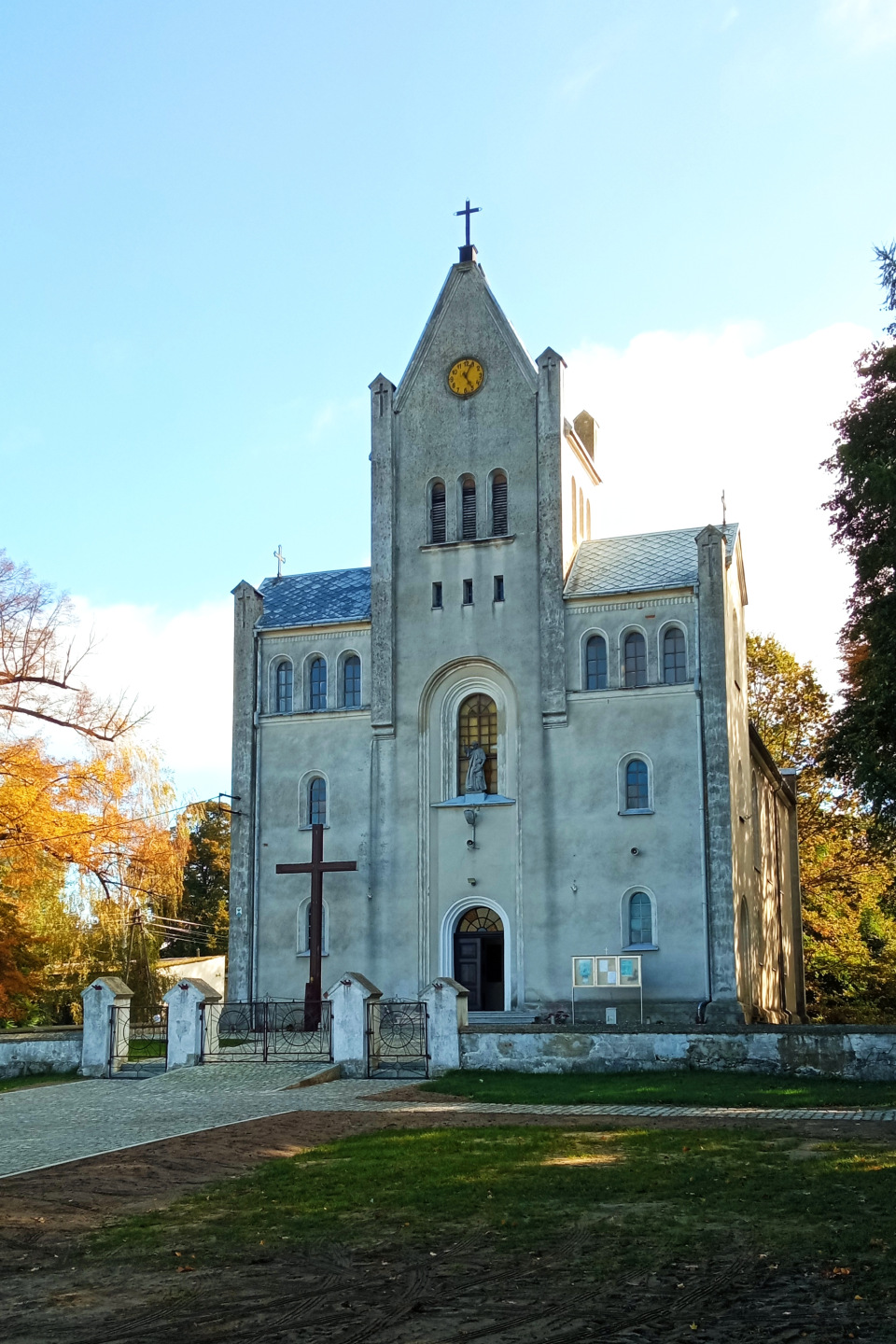 Godziny otwarcia miejsca/obiektuWpisz godziny lub nie dotyczyNie dotyczyUdogodnienia przy miejscu/obiekcie – jeśli dotyczyMaksymalnie 150 znaków.Np. dostępny dla osób 
z niepełnosprawnością, miejsce przyjazne dla zwierząt, WiFi, bezpłatny parking, plac zabaw.Bezpłatny parkingDane adresoweDane adresoweUlica z numeremKod pocztowy56-416MiejscowośćGrabowno WielkieGminaTwardogóra Dane kontaktoweDane kontaktoweE-mail kontaktowyTelefon kontaktowytel. 71 314 86 12 Strona internetowahttps://parafia.grabownowielkie.pl/ 